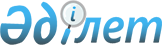 О присвоении наименований безымянным улицам некоторых сел Жамбульского сельского округа Акжаикского районаРешение акима Жамбульского сельского округа Акжаикского района Западно-Казахстанской области от 28 октября 2014 года № 2. Зарегистрировано Департаментом юстиции Западно-Казахстанской области 21 ноября 2014 года № 3695      Руководствуясь Законами Республики Казахстан от 23 января 2001 года "О местном государственном управлении и самоуправлении в Республике Казахстан", от 8 декабря 1993 года "Об административно-территориальном устройстве Республики Казахстан", с учетом мнения населения Жамбульского сельского округа и на основании заключения Западно-Казахстанской областной ономастической комиссии, аким Жамбульского сельского округа РЕШИЛ:

      1. Присвоить наименования безымянным улицам сел Жамбыл, Үштөбе, Бітік и Дөңгелек Жамбульского сельского округа Акжаикского района согласно приложению.

      2. Обеспечение государственной регистрации данного решения в органах юстиции, его официальное опубликование в информационно-правовой системе "Әділет" и в средствах массовой информации и контроль за исполнением настоящего решения оставляю за собой.

      3. Настоящее решение вводится в действие по истечении десяти календарных дней после дня первого официального опубликования.

 Наименования безымянных улиц сел Жамбыл, Үштөбе, Бітік и Дөңгелек 
Жамбульского сельского округа Акжаикского района      1) по селу Жамбыл:

      "№ 1" проектная улица – улица Жағалау;

      "№ 2" проектная улица – улица М. Абдолов;

      "№ 3" проектная улица – улица Бостандық;

      "№ 4" проектная улица – улица Тәуелсіздік;

      "№ 5" проектная улица – улица Қазақстан;

      "№ 6" проектная улица – улица Жамбыл;

      "№ 7" проектная улица – улица Балауса;

      "№ 8" проектная улица – Желтоқсан.

      2) по селу Үштөбе:

      "№ 1" проектная улица – улица Мәңгілік Ел;

      "№ 2" проектная улица – улица Шаңырақ;

      "№ 3" проектная улица – улица Бірлік;

      "№ 4" проектная улица – улица Ынтымақ.

      3) по селу Бітік:

      "№ 9" проектная улица – улица Таңшолпан;

      "№ 2" проектная улица – улица Бейбітшілік.

      4) по селу Дөңгелек:

      "№ 1" проектная улица – улица Жайық.


					© 2012. РГП на ПХВ «Институт законодательства и правовой информации Республики Казахстан» Министерства юстиции Республики Казахстан
				
      Аким сельского округа

Х. Ш. Елешев
Приложение 
к решению акима Жамбульского 
сельского округа 
от 28 октября 2014 года № 2